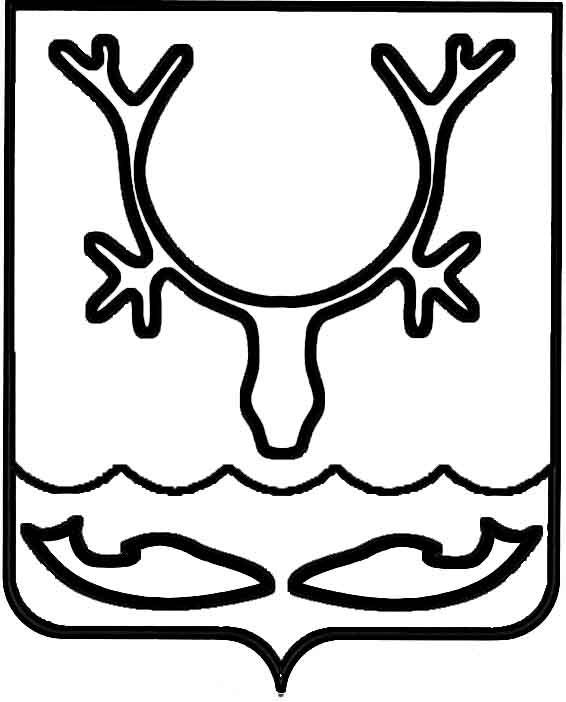 Администрация муниципального образования
"Городской округ "Город Нарьян-Мар"ПОСТАНОВЛЕНИЕВ целях приведения нормативных правовых актов Администрации муниципального образования "Городской округ "Город Нарьян-Мар" в соответствие 
с действующим законодательством Российской Федерации Администрация муниципального образования "Городской округ "Город Нарьян-Мар" П О С Т А Н О В Л Я Е Т:1.	Внести в постановление Администрации МО "Городской округ "Город Нарьян-Мар" от 05.12.2017 № 1353 "Об утверждении документов, определяющих политику в отношении работы с персональными данными в Администрации МО "Городской округ "Город Нарьян-Мар" (далее – Постановление) следующие изменения:1.1.	Пункт 1. Постановления дополнить подпунктом 1.14. следующего содержания:"1.14. Обязательство о неразглашении персональных данных работников организаций, подведомственных Администрации муниципального образования "Городской округ "Город Нарьян-Мар", ставших известными работникам Администрации муниципального образования "Городской округ "Город Нарьян-Мар" в ходе мероприятий по осуществлению ведомственного контроля, согласно приложению 14.".1.2.	Пункт 5 Раздела I Приложения 1 Постановления изложить в следующей редакции:"5. Субъектами персональных данных являются муниципальные служащие  
и работники Администрации города и члены их семей, руководители и работники муниципальных учреждений и члены их семей, руководители и работники  муниципальных предприятий, граждане, претендующие на замещение вакантных должностей муниципальной службы, должностей руководителей муниципальных учреждений, и члены их семей, должностей руководителей муниципальных предприятий и граждане, в том числе являющиеся представителями организаций, обратившиеся в Администрацию города в связи с предоставлением Администрацией города муниципальных услуг, исполнением муниципальных функций, а также в связи с реализацией их права на обращение в Администрацию города (далее – граждане), физические лица, персональные данные которых подлежат обработке 
в автоматизированных информационных системах, эксплуатируемых Администрацией города.".Пункт 1 Раздела IV Приложения 1 Постановления изложить в следующей редакции:"1. Перечень, предусматривающий категории сведений, представляющих конфиденциальную информацию (персональные данные):".Пункт 5 Приложения 6 Постановления дополнить абзацем следующего содержания:"-документы, содержащие персональные данные работников организаций, подведомственных Администрации муниципального образования "Городской округ "Город Нарьян-Мар", сопровождающие процесс осуществления ведомственного контроля.".Приложение 7 Постановления изложить в следующей редакции:"Приложение 7ПЕРЕЧЕНЬ ДОЛЖНОСТЕЙ РАБОТНИКОВ АДМИНИСТРАЦИИ, ЗАМЕЩЕНИЕ КОТОРЫХ ПРЕДУСМАТРИВАЕТ ОСУЩЕСТВЛЕНИЕ ОБРАБОТКИ ПЕРСОНАЛЬНЫХ ДАННЫХ ЛИБО ОСУЩЕСТВЛЕНИЕ ДОСТУПА 
К ПЕРСОНАЛЬНЫМ ДАННЫМПерсональные данные работниковДолжности работников Администрации города, замещение которых предусматривает осуществление обработки персональных данных либо осуществление доступа к персональным данным работников Администрации города, работников организаций, подведомственных Администрации муниципального образования "Городской округ "Город Нарьян-Мар", в установленных пределах:".Приложение 13 Постановления дополнить пунктами следующего содержания:"4. Все должности в отделе муниципальной службы и кадров управления делами.5. Все должности в отделе внутреннего муниципального финансового контроля;6. Начальник управления экономического и инвестиционного развития;7. Все должности в отделе экономической и тарифной политики управления экономического и инвестиционного развития;8. Все должности в отделе по противодействию коррупции.".Дополнить Постановление Приложением 14 следующего содержания:"Приложение 14ОБЯЗАТЕЛЬСТВОО НЕРАЗГЛАШЕНИИ ПЕРСОНАЛЬНЫХ ДАННЫХ РАБОТНИКОВ ПОДВЕДОМСТВЕННЫХ ОРГАНИЗАЦИЙ, ПОЛУЧЕННЫХ В ХОДЕ МЕРОПРИЯТИЙ ВЕДОМСТВЕННОГО КОНТРОЛЯЯ, _________________________________________________________________,зарегистрированный (ая) по адресу: ______________________________________паспорт __________________ кем и когда выдан __________________________,____________________________________________________________________ознакомлен(а) с Федеральным законом от 27.07.2006 № 152-ФЗ "О персональных данных".В период трудовых отношений с Администрацией муниципального образования "Городской округ "Город Нарьян-Мар" и после их прекращения обязуюсь:-	не сообщать персональные данные работников подведомственных предприятий и учреждений, ставшие известными в ходе мероприятий ведомственного контроля третьей стороне без письменного согласия работников подведомственных предприятий и учреждений, за исключением случаев, когда это необходимо в целях предупреждения угрозы жизни и здоровью работника, а также в случаях, установленных федеральным законом;-	не сообщать персональные данные работников предприятий и учреждений 
в коммерческих целях без их письменного согласия;-	предупредить лиц, получающих персональные данные работников, о том, 
что эти данные могут быть использованы лишь в целях, для которых они сообщены, 
и требовать от этих лиц подтверждения того, что это правило соблюдено.Лица, получающие персональные данные работников подведомственных предприятий и учреждений, обязаны соблюдать режим секретности (конфиденциальности). Данное положение не распространяется на обмен персональными данными в порядке, установленном федеральными законами;-	разрешать доступ к персональным данным работников подведомственных предприятий и учреждений только специально уполномоченным лицам, при этом указанные лица должны иметь право получать только те персональные данные, которые необходимы для выполнения конкретных функций;-	в случае моего увольнения все носители персональных данных работников подведомственных предприятий и учреждений (рукописи, черновики, магнитные ленты, диски, дискеты, распечатки на принтерах, материалы и пр.), которые находились в моем распоряжении в связи с выполнением мною служебных обязанностей во время работы в Администрации города, передать непосредственному руководителю;-	об утрате или недостаче носителей персональных данных работников подведомственных предприятий и учреждений, удостоверений, пропусков, ключей 
от режимных помещений, хранилищ, сейфов (металлических шкафов), печатей 
и о других фактах, которые могут привести к разглашению персональных данных, 
а также о причинах и условиях возможной утечки сведений немедленно сообщать непосредственному руководителю.До моего сведения доведены с разъяснениями соответствующие положения 
по обеспечению сохранности персональных данных работников подведомственных предприятий и учреждений. Мне известно, что нарушение этих положений может повлечь уголовную, административную, гражданско-правовую или иную   ответственность в соответствии с законодательством РФ.__________________________________________________________________________               должность, подпись, расшифровка подписи, дата".Настоящее постановление вступает в силу после его официального опубликования.08.06.2020№405О внесении изменений в постановление Администрации МО "Городской округ               "Город Нарьян-Мар" от 05.12.2017 № 1353                       "Об утверждении документов, определяющих политику в отношении работы с персональными данными в Администрации МО "Городской округ "Город Нарьян-Мар"п/пПеречень сведенийСрок действия1.ФинансыФинансы1.1 Сведения о бухгалтерском учете (за исключением годового баланса)5 лет1.2Сведения о финансовых операциях5 лет1.3Первичные финансовые документы с приложениями5 лет2.Личная безопасность сотрудниковЛичная безопасность сотрудников2.1Персональные данные, сведения о фактах, событиях и обстоятельствах частной жизни сотрудникаПостоянно2.2Сведения об используемой в коллективе системе стимулов, укрепляющих дисциплину, повышающих производительность трудаНа период действия3Персональные данные о работникахПерсональные данные о работниках3.1Персональные данные (муниципальных служащих) работников, руководителей муниципальных учреждений и предприятий, содержащиеся в личном деле каждого из них, личной карточке, распоряжениях, постановленияхПостоянно4Персональные данные граждан, обратившихся в администрацию муниципального образования (далее – граждан)Персональные данные граждан, обратившихся в администрацию муниципального образования (далее – граждан)4.1Персональные данные граждан	Постоянно4.2Сведения о порядке и состоянии защиты конфиденциальной информацииПостоянно4.3Сведения о защищаемых информационных ресурсах в локальных сетяхПостоянно4.4Сведения, необходимые для предоставления гражданам услуг, гарантий и компенсаций, установленных действующим законодательствомПостоянно5БезопасностьБезопасность5.1Сведения об охране организации, пропускном и внутриобъектовом режиме, системе сигнализации, о наличии средств контроля и управления доступомПостоянно6Персональные данные работников подведомственных организаций, ставшие известными в ходе мероприятий ведомственного контроля (далее – работники)Персональные данные работников подведомственных организаций, ставшие известными в ходе мероприятий ведомственного контроля (далее – работники)6.1Персональные данные работников муниципальных учреждений и предприятий, содержащиеся в личном деле каждого из них, личной карточке, распоряжениях, постановленияхПостоянно6.2Сведения об используемой в учреждении, предприятии системе стимулов, укрепляющих дисциплину, повышающих производительность трудаНа период действия6.3Сведения о бухгалтерском учете (за исключением годового баланса)летДолжность Объем допуска Глава города Нарьян-МараВсе персональные данные сотрудников, обрабатываемые в Администрации города Первый заместитель главы Администрации МО "Городской округ "Город Нарьян-Мар"Персональные данные, находящиеся 
в личных делах сотрудников Заместители главы Администрации МО "Городской округ "Город Нарьян-Мар"Персональные данные, находящиеся 
в личных делах сотрудников курирующего структурного подразделения Руководитель аппарата – управляющий делами Все персональные данные сотрудников, обрабатываемые в Администрации города Руководители и специалисты, отвечающие за кадровую работу 
в структурном подразделении, наделенном правами юридического лица Персональные данные, находящиеся 
в личных делах сотрудников вверенного структурного подразделения со статусом юридического лица Все должности в отделах бухгалтерского учета и отчетности 
(в том числе в структурном подразделении, наделенном правами юридического лица) Персональные данные, необходимые для начисления заработной платы, иных выплат, а также обязательных и по заявлению работника отчислений и вычетов 
из заработной платы работника Начальник, главный специалист отдела муниципальной службы 
и кадров управления делами Все персональные данные сотрудников, обрабатываемые в Администрации города Начальник отдела по обеспечению деятельности главы города Нарьян-Мара и заместителей главы Администрации МО "Городской округ "Город Нарьян-Мар" управления организационно-информационного обеспечения Персональные данные сотрудников, хранящиеся в информационных системах Начальник управления делами Все персональные данные сотрудников, обрабатываемые в Администрации города Все должности в отделе обеспечения исполнения бюджета и автоматизированных систем Управления финансов Администрации МО "Городской округ "Город Нарьян-Мар"Персональные данные работников, обрабатываемые и хранящиеся 
в информационных системах Управления финансов Начальник управления экономического и инвестиционного развитияПерсональные данные работников, обрабатываемые в ходе мероприятий ведомственного контроляВсе должности в отделе экономической и тарифной политики управления экономического и инвестиционного развитияПерсональные данные работников, обрабатываемые в ходе мероприятий ведомственного контроляВсе должности в отделе по противодействию коррупции управления делами Персональные данные, находящиеся в личных делах работников, необходимые для осуществления проверочных мероприятий Все должности в отделе документационного обеспечения 
и работы с обращениями граждан управления деламиПерсональные данные работников, указанные в исходящих и входящих документахВсе должности в отделе внутреннего муниципального финансового контроляВсе персональные данные работников, обрабатываемые в ходе контрольных мероприятий Глава города Нарьян-Мара О.О. Белак